СОВЕТ ДЕПУТАТОВ МУНИЦИПАЛЬНОГО ОБРАЗОВАНИЯНИКОЛАЕВСКИЙ  СЕЛЬСОВЕТ САРАКТАШСКОГО РАЙОНАОРЕНБУРГСКОЙ ОБЛАСТИЧЕТВЕРТЫЙ СОЗЫВРЕШЕНИЕОчередного двадцать пятого заседания Совета депутатовмуниципального образования Николаевский  сельсоветчетвертого  созываот 30.06.2023 года                       с. Николаевка                                         № 97О выплате премии по результатам работы  главе муниципального образования Николаевский сельсовет Калмыковой Т.В., за 2 квартал 2023 года.В соответствии со статьей 22 Федерального закона от 2 марта 2007 года № 25-ФЗ «О муниципальной службе в Российской Федерации», статьей 16 Закона Оренбургской области от 12 сентября 1997 года  № 130/32-ОЗ «О статусе выборного должностного лица местного самоуправления»,  Положением о порядке оплаты труда лиц, замещающих муниципальные должности и должности муниципальной службы муниципального образования Николаевский сельсовет Саракташского района Оренбургской области, утвержденным  решением Совета депутатов Николаевского сельсовета от 27.11.2018 г. № 145, Уставом муниципального образования Николаевский сельсовет Саракташского района Оренбургской области. Совет депутатов сельсоветаР Е Ш И Л :1. За своевременное, добросовестное, качественное выполнение обязанностей выплатить премию Калмыковой Татьяне Васильевне – главе муниципального образования Николаевский сельсовет Саракташского района Оренбургской области, в размере одного месячного фонда оплаты труда.2.  Контроль за исполнением данного решения оставляю за собой.3.  Настоящее решение вступает в силу со дня его подписания.Председатель Совета депутатов 	             Т.В. ДонченкоНиколаевского сельсоветаРазослано: прокуратуре района, бухгалтерии сельсовета, в дело.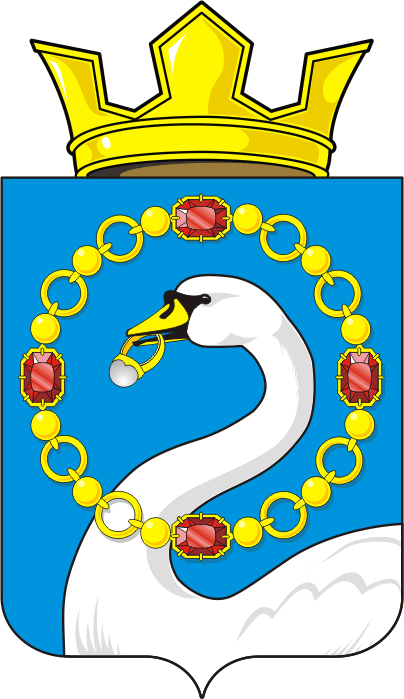 